REFUERZOS TERCER PERIODOGRADOS SEXTO, SÉPTIMO, OCTAVO, NOVENO, DECIMO Y UNDÉCIMODeben realizar una presentación en PowerPoint donde se incluyan tolos los trabajos realizados durante el periodo con su debida diapositiva explicativa. Las diapositivas deben tener animaciónESTA PRESENTACIÓN SE COMPARTIRÁ EN ENCUENTRO VIRTUAL PARA SER SUSTENTADA ORALMENTE EL PRÓXIMO JUEVES 1 DE OCTUBRE DE 2020. EJEMPLO COMO ENVIAR EL TRABAJO CON NOMBRE COMPLETO Y GRADO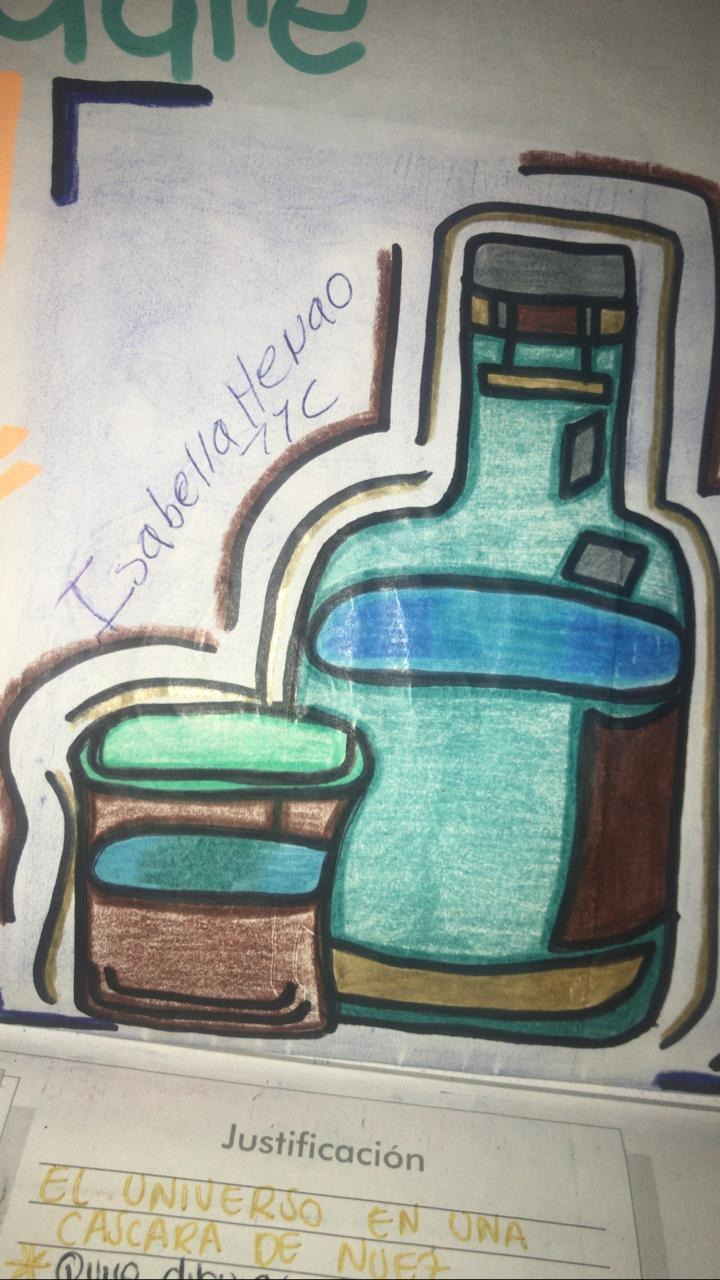 